Winter – Zima–utrwalenie materiału leksykalnego w zabawach słuchowo-ruchowych 19.01.2022Dzień dobry, good morningDziś przywitamy się zimową piosenką, w której występują takie słówka jak: Boots – buty Coat – płaszczScarf – szalikHat - czapkaPodczas śpiewania piosenki naśladujcie zakładanie tych ubrań, tak jak robią to poszczególne zwierzątka w piosence „Put on your boots” https://www.youtube.com/watch?v=AsZwvuUmHGUCzy udało się zwierzątkom wyjść na zewnątrz i ubrać się ciepło? Is it cold or hot outside?Co ulepiły zwierzątka?Yes it is a snowman.Let’s sing a song about it:https://www.youtube.com/watch?v=FczqntFwb6kPodczas  śpiewania piosenki dzieci pokazują wraz z bałwankiem jego węglowe guziczki, oczy, nos, czapkę I szalik.Zabawa ruchowa „Snowball”Dziecko kładzie się na dywanie i turla się jak kula śniegowa. Na słowo „showman” szybko wstaje.Zapraszam do zabawy plastycznej. Wyklej hat skrawkami papieru kolorowego lub bibuły, jeżeli nie masz pokoloruj kredkami. 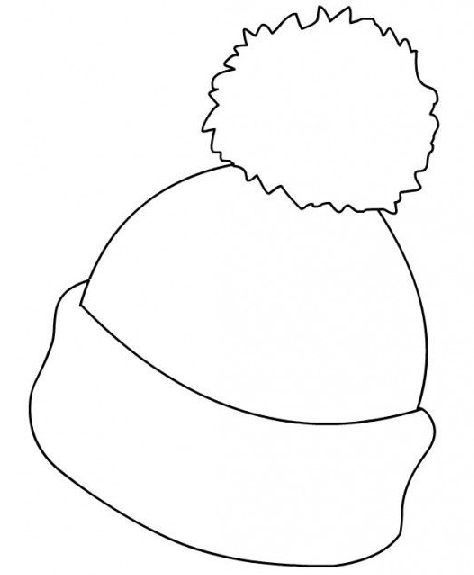 Bye ;)